บันทึกข้อความ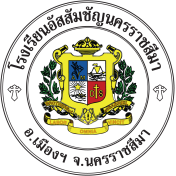 โรงเรียนอัสสัมชัญนครราชสีมา				       		                  เขียนที่    .............................................                  								  วันที่    ..............................................เรื่อง	.....................................................................เรียน	.....................................................................	..................................................................................................................................................................................................................................................................................................................................................................................................................................................................................................................................................................................................................................................................................................................................................................................................................................................................................................................................................................................................................................................................................................................................................................................................................................................................................................................................................................................................................................	จึงเรียนมาเพื่อโปรดพิจารณา										ขอแสดงความนับถือ							              (................................................)								เบอร์โทรศัพท์ ..................................              รับทราบ							            (.....................................................)						        ผู้ช่วยหัวหน้าฝ่ายวิชาการ………............					    			ความคิดเห็น .................................................................……….			.................................................................................................					(ภราดา ดร.วิทยา  เทพกอม)			                  ผู้อำนวยการ/หัวหน้าฝ่ายวิชาการ